Puedes imprimir o realizar estos ejercicios en tu libreta, recuerda que mientras más ejercicios realices más rápido y mejor podrás escribir en cursiva. 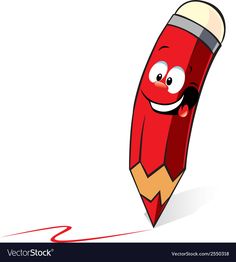 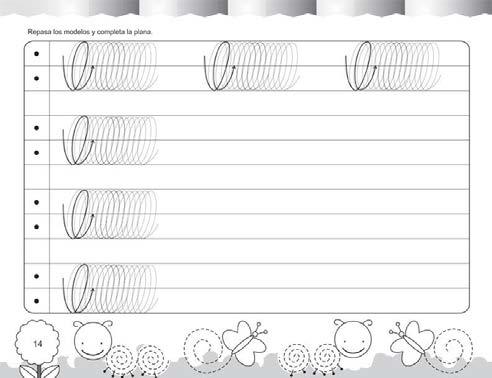 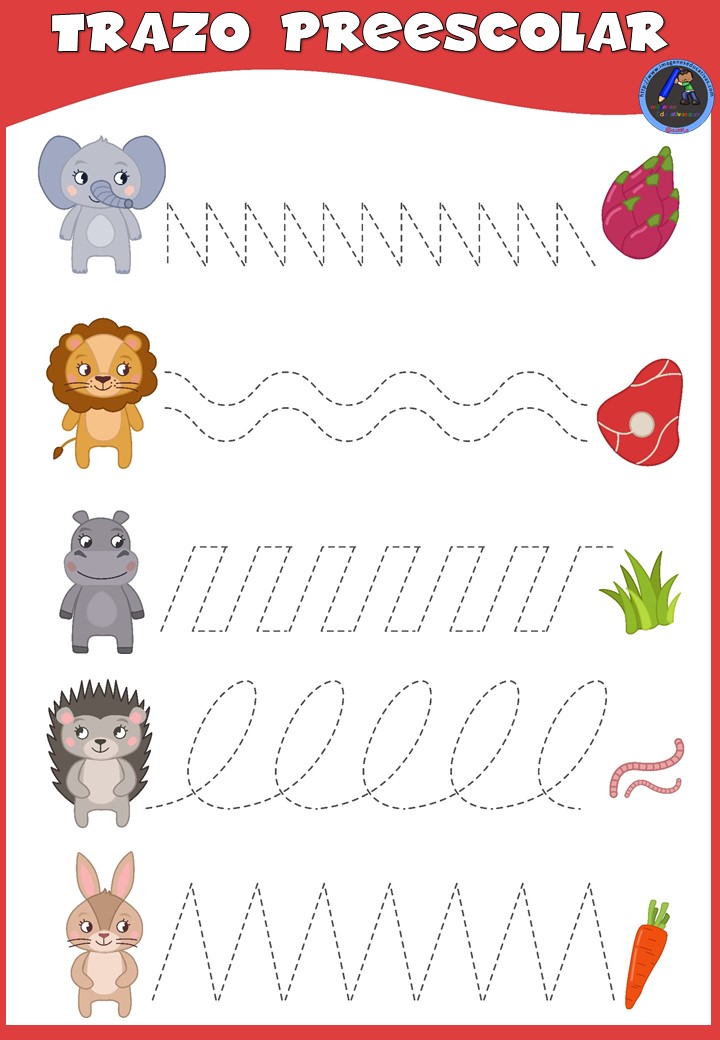 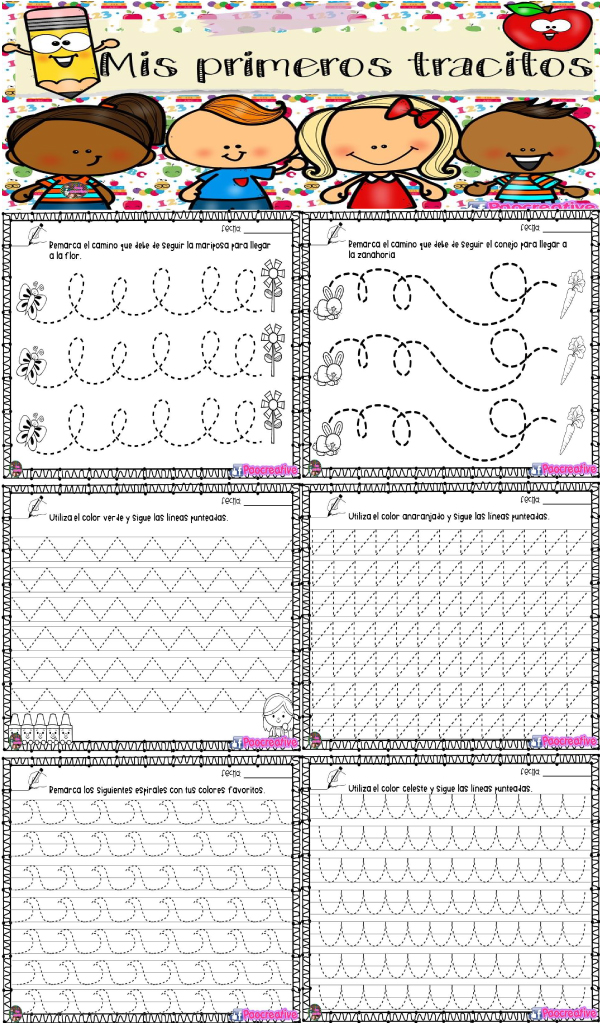 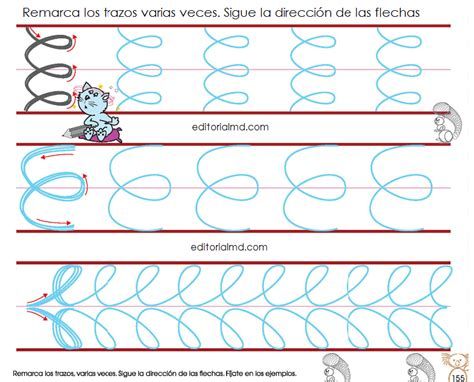 